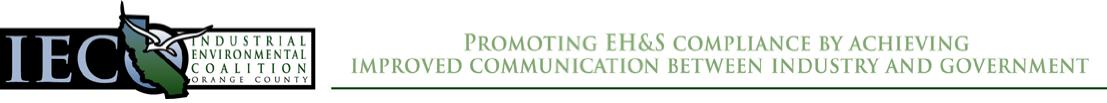 IEC/OC PRESENTS2016 ANNUAL REGULATORY UPDATE MEETINGDate:                January 21, 2016Location:     Mesa Verde Country Club, 3000 Clubhouse Rd, Costa Mesa, 714-549-0377      NOTE NEW MTG LOCATION!Time:	Registration: 11:35 a.m.	Lunch and Program: 11:45 p.m. to 1:30 p.m.Topic As we begin 2016, now is the time to plan and prepare to meet the regulatory challenges it brings.  This Regulatory Update Meeting brings together the local and state agencies you are likely to encounter as a business in Orange County.  Come and hear directly from the people who regulate businesses and ask the questions that you need answered.  The entire meeting is devoted to presentations by the Agency Representatives.  Join us for an outstanding opportunity to learn from your state and local agencies regarding what you need to know to keep businesses in compliance in 2016 and beyond!Speakers:  	 Dr. Philip Fine, SCAQMD (confirmed) Michael Palazzola, OC CUPA (confirmed) Michelle Ruditis, CM & FV Fire Depts. Herman Jett, Cal-OSHA Consultation (confirmed) Kurt Berchtold, Santa Ana RWQCB Mark Kawamoto & Ted Gerber, OC Sanitation District								         (confirmed)		    Admission                      Employees of Member Companies/Agencies: $35 if registered by 1/19/16 (noon) or $40 at the door w/o advance registration                 Guests: $55 if registered by 1/19/16 or $60 at the door without advance registration.	       Speakers: ComplementaryFine Print 	                 Cancelled Reservations must be received by Noon on 1/19/16.   Late Cancellations cannot be refunded.                 Unpaid “No Shows” will be billed and must be paid.	  REGISTER & PAY ONLINE AT www.iecoc.net or email completed registration forms to iecoc@wildapricot.org. (Credit card payments can be made online, or bring cash/check for payment at the event)   Enclosed is my check in the amount of $ ___________Name:	Title:___________________________  Company:____________________________Address:   ______________________________________________   City/State/ZIP: __________________________________Phone: _______________________	FAX: ___________________________	E-Mail Address ______________________________My Company/Agency/Institution is a member of the IECOC: (Y/N)	   We wish to join IECOC (Y/N) ____If you no longer wish to receive communications from IECOC, please send an email iecoc@wildapricot.org with the word “Unsubscribe.”
PO BOX 2211 Costa Mesa, CA 92628-2211 Phone: 657-210-2432 iecoc@wildapricot.org www.iecoc.net 